Об утверждении Плана мероприятий («дорожной карты») по повышению значений показателей доступности для инвалидов объектов и услуг в установленных сферах деятельности на территории Мамадышского муниципального района на 2021-2027 годыВ целях реализации Федерального закона от 01.12.2014 № 419-ФЗ «О внесении изменений в отдельные законодательные акты Российской Федерации по вопросам социальной защиты инвалидов в связи с ратификацией Конвенции о правах инвалидов» в соответствии с постановлением Правительства Российской Федерации от 17 июня 2015 года № 599 «О порядке и сроках разработки федеральными органами исполнительной власти, органами исполнительной власти субъектов Российской федерации, органами местного самоуправления мероприятий по повышению значений показателей доступности для инвалидов объектов и услуг в установленных сферах деятельности»  Исполнительный комитет Мамадышского муниципального района Республики  Татарстан  п о с т а н о в л я е т:Утвердить План мероприятий («дорожной карты») по повышению значений показателей доступности для инвалидов объектов и услуг в установленных сферах деятельности на территории Мамадышского муниципального района на 2021- 2027 годы (далее - «дорожная карта») (Приложение №1).Утвердить Значения показателей доступности для инвалидов и услуг (Приложение №2).Утвердить Перечень мероприятий, реализуемых для достижения запланированных значений показателей доступности для инвалидов объектов и услуг (Приложение №3).Отделу территориального развития Исполнительного комитета Мамадышского муниципального района осуществлять координацию деятельности структурных подразделений Исполнительного комитета, учреждений, организаций и предприятий всех форм собственности, являющихся исполнителями мероприятий «дорожной карты», в части, касающейся реализации мероприятий.         5. Рекомендовать руководителям предприятий и организаций всех форм собственности обеспечить проведение мероприятий («дорожной карты») по повышению значений показателей доступности для инвалидов объектов и услуг в установленных сферах деятельности на территории Мамадышского муниципального района.          6. Контроль за исполнением настоящего постановления возложить на заместителя руководителя Исполнительного комитета Мамадышского муниципального района Республики Татарстан Хузязянова М.Р.   Руководитель                                                                                            И.М.Дарземанов                                                                               Приложение № 1                                                                               к постановлению                                                                                Исполнительного комитета                                                                               Мамадышского муниципального района                                                                               №_158__от 05.05.2021 г.План мероприятий («дорожная карта») по повышению значений показателей доступности для инвалидов объектов и услуг населения на территории Мамадышского муниципального района РТ на 2021-2027 годыРаздел I. Общее описание «Дорожной карты»План мероприятий («дорожная карта») по повышение значений показателей доступности для инвалидов объектов и услуг населения на территории Мамадышского муниципального района РТ на 2021-2027 годы (далее - «дорожная карта») разработан во исполнение: Конвенции о правах инвалидов; Конституции Российской Федерации; Федерального закона от 24.11.1995 № 181-ФЗ «О социальной защитеинвалидов в Российской Федерации»; Концепции долгосрочного социально-экономического развития Российской Федерации на период до 2020 года, утвержденной Распоряжением Правительства Российской Федерации от 17.11.2008 № 1662-р; Постановление Правительство РФ от 17.06.2015 №599 «О порядке и сроках разработки федеральными органами исполнительной власти субъектов РФ, органами местного самоуправления мероприятий по повышению значений показателей доступности для инвалидов объектов и услуг в установленных сферах деятельности»; Федерального закона от 21.11.20 14 г №419 «О внесении изменений в отдельные законодательные акты Российской Федерации по вопросам социальной защиты инвалидов в связи с ратификацией конвенции о правах инвалидов»Целью разработки «дорожной карты» является обеспечение беспрепятственного доступа к приоритетным объектам и услугам в приоритетных сферах жизнедеятельности инвалидов и других маломобильных групп населения (людей, испытывающих затруднения при самостоятельном передвижении, получении услуг, необходимой информации) на территории Мамадышского муниципального района (далее - МГН).Раздел II. Характеристика проблемы и обоснование необходимости её решенияФормирование доступной для инвалидов среды жизнедеятельности является одной из приоритетных задач социально-экономического развития Мамадышского муниципального района. Устранение существующих барьеров для инвалидов во всех сферах их жизнедеятельности является важной социальной проблемой.Отсутствие условий доступности является главным препятствием для всесторонней интеграции инвалидов в общество, а следовательно, не позволяет людям, имеющим ограничения в здоровье, быть равноправными членами гражданского общества и в полном объеме реализовывать свои конституционные права.По данным социально-демографического паспорта на 1 января 2021 года на территории города Мамадышского муниципального района проживает 40800 человек.В настоящее время на территории Мамадышского района проживает 3855 инвалидов, что составляет 9,44 % населения.При этом в структуре причин первичной инвалидности преобладают болезни системы кровообращения, патология эндокринной системы, болезни костномышечной системы, травмы, психические расстройства.На территории района проводится работа по социальной поддержке и созданию условий для полноценной интеграции инвалидов в общество. В этих целях принят ряд нормативных правовых актов, направленных на решение проблем в сфере реализации государственных социальных гарантий инвалидам.В целях оптимизации деятельности и межведомственного взаимодействия по вопросам реабилитации инвалидов с 2008 года на территории района функционирует районное общество инвалидов.В решении вопросов создания доступной среды для инвалидов на территории Мамадышского муниципального района существует ряд проблем, требующих комплексного подхода: не систематизирована, а следовательно, не эффективна организация профилактической работы, направленной на ликвидацию проявлений дискриминации по признаку инвалидности, на воспитание толерантного отношения к гражданам с ограниченными возможностями здоровья; большинство инвалидов практически изолированы в своих квартирах из-за отсутствия устройств, обеспечивающих беспрепятственный доступ к объектам социальной инфраструктуры, информации и услугам, неприспособленности общественного транспорта к нуждам инвалидов; приоритетные объекты социальной инфраструктуры остаются для инвалидов труднодоступными из-за отсутствия элементарных приспособлений.К числу таких объектов относятся учреждения системы образования, здравоохранения, социального обслуживания, культуры, спорта, административные здания и общественный транспорт.Проведенный мониторинг показал, что большинство зданий социальной инфраструктуры отвечают всем требованиям доступности для инвалидов.Наряду с инвалидами к маломобильным группам населения относятся граждане с временным нарушением здоровья, люди старших возрастов, пешеходы с детскими колясками, дети дошкольного возраста и другие граждане, испытывающие затруднения при самостоятельном передвижении, получении услуг, необходимой информации или при ориентировании в пространстве. В целом, более 12 % жителей района относится к маломобильным категориям населения, которым так же, как и инвалидам, необходима доступная, «безбарьерная» среда на объектах социальной инфраструктуры района.Раздел Ш Цели и задачи мероприятий «дорожной карты»Целью мероприятий «дорожной карты» является обеспечение к началу 2027 года на территории Мамадышского муниципального района беспрепятственного доступа к приоритетным объектам и услугам в приоритетных сферах жизнедеятельности инвалидов и других маломобильных групп населения.Достижение указанной цели предусматривает решение следующих задач;Задача 1. Совершенствование нормативно-правовой и организационной основы формирования доступной среды жизнедеятельности инвалидов и других МГН.Реализация данной задачи позволит оптимизировать межведомственное взаимодействие органов местной власти и Администрации района, организаций различных форм собственности при обеспечении доступности для данной категории граждан приоритетных объектов и услуг в приоритетных сферах жизнедеятельности.Задача 2. Повышение уровня доступности приоритетных объектов и услуг в приоритетных сферах жизнедеятельности инвалидов и других МГН на территории района. Оборудование объектов социальной инфраструктуры с целью обеспечения доступности для инвалидов.Реализация данной задачи будет способствовать созданию условий для интеграции инвалидов в общество и повышению качества жизни инвалидов в современных условиях.Задача 3. Информационные и просветительские мероприятия, направленные на преодоление социальной разобщенности в обществе и формирование позитивного отношения к проблеме обеспечения доступной среды жизнедеятельности для инвалидов и других маломобильных групп населения.Реализация данной задачи повысит уровень профессиональной компетентности специалистов, работающих с инвалидами, обеспечит создание эффективно действующей системы информационного обеспечения инвалидов и устранит «отношенческие» барьеры в обществе.Раздел IV. Сроки и этапы реализации мероприятий «дорожной карты»Реализация мероприятий «дорожной карты» рассчитана на 6 лет с 2021 по 2027 годы.Раздел V. Управление и контроль реализации мероприятий «дорожной карты»Реализация мероприятий осуществляется исполнителями в соответствии с законодательством Российской Федерации и Республики Татарстан муниципальными правовыми актами Мамадышского муниципального района.Основным коллегиальным совещательным органом является общество инвалидов Мамадышского района, действующее с 2008 года. В состав совета входят представители структурных подразделений Администрации района, федеральных и областных структур, реализующих государственные полномочия для инвалидов, председатели общественных организаций инвалидов.Организацию исполнения мероприятий, текущее управление, координацию и контроль реализации «дорожной карты» осуществляет заместитель руководителя исполнительного комитета Мамадышского муниципального района по социальным вопросам.Соисполнителями мероприятий «дорожной карты» являются: отдел культуры исполнительного комитета Мамадышского муниципального района; отдел по делам молодежи и спорта Исполнительного комитета Мамадышского муниципального района; отдел образования Исполнительного комитета Мамадышского муниципального района;отдел территориального развития Исполнительного комитета Мамадышского муниципального района; отдел инфраструктурного развития Исполнительного комитета Мамадышского муниципального района; учреждения и организации всех форм собственности.Соисполнители мероприятий «дорожной карты» представляют в отдел территориального развития Исполнительного комитета Мамадышского муниципального района ежегодно: в срок до 1 марта информацию о работе, проделанной в рамках исполнения мероприятий «дорожной карты», и объектах социальной инфраструктуры, на которых созданы условия для безбарьерной среды жизнедеятельности инвалидов за прошедший период с указанием объема и источника финансирования; в срок до 1 августа информацию о работе, проделанной в рамках исполнения мероприятий «дорожной карты», и объектах социальной инфраструктуры, на которых созданы условия для безбарьерной среды жизнедеятельности инвалидов за I полугодие с указанием объема и источника финансирования;-в срок до 1 декабря информацию о мероприятиях, планируемых в рамках исполнения мероприятий «дорожной карты», и объектах социальной инфраструктуры, на которых планируется создать условия для безбарьерной среды жизнедеятельности инвалидов в следующем году с указанием объема и источника финансирования;-отдел инфраструктурного развития Исполнительного комитета района ежегодно (по итогам года) до 1 апреля формирует сводный отчет о реализации мероприятий «дорожной карты» и ее результатах.Раздел VI. Оценка эффективности реализации мероприятий «дорожной карты»Мероприятия «дорожной карты» направлены на развитие мер социальной поддержки инвалидов и детей-инвалидов, предоставление им равных возможностей для участия в жизни общества и повышение качества жизни на основе формирования доступной среды жизнедеятельности.В результате реализации мероприятий ожидаются позитивные изменения значений показателей социально-экономического развития района, характеризующих положение инвалидов, уровень и качество их жизни, повышение мобильности, трудовой занятости инвалидов, а также повышение культурного уровня и толерантности в обществе.Социальная эффективность мероприятий «дорожной карты» будет выражаться в снижении социальной напряженности в обществе за счет:-увеличения уровня информированности инвалидов и других маломобильных групп населения о доступных социально значимых объектах и услугах, о формате их предоставления; преодоления социальной изоляции и включенности инвалидов и других маломобильных групп населения в жизнь общества, в том числе в совместные с другими гражданами мероприятия (в том числе досуговые, культурные и спортивные);-информационных кампаний и акций средств массовой информации, освещающих проблемы инвалидов;-повышения уровня и качества услуг, предоставляемых для инвалидов и других маломобильных групп населения.                                                                                                                                                                     Приложение  № 2 к постановлению                                                                                                                                                       Исполнительного комитета Мамадышского   муниципального района                                                                                                                                              Республики Татарстан                                                                                                                                                         № 158____от _05.05._2021 г.Значения показателей доступности для инвалидов и услуг                                                                                                                                                                               Приложение  № 3 к постановлению                                                                           Исполнительного комитета                                                                           Мамадышского  муниципального района                                                                                                                                               Республики Татарстан                                                                                                                                                   № 158_ от  05.05.2021 г.Перечень мероприятий, реализуемых для достижения запланированных значений показателейдоступности для инвалидов объектов и услугИСПОЛНИТЕЛЬНЫЙ КОМИТЕТ МАМАДЫШСКОГО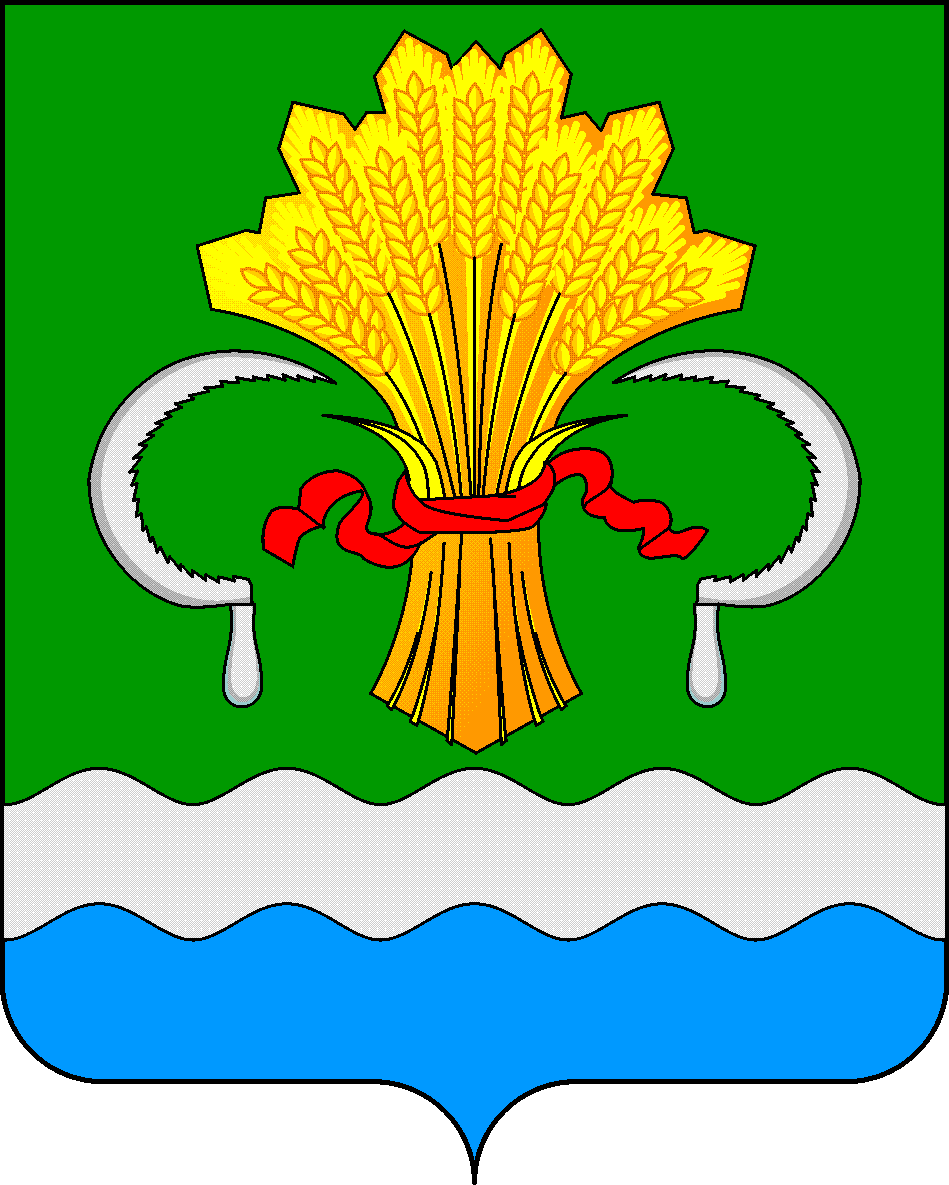 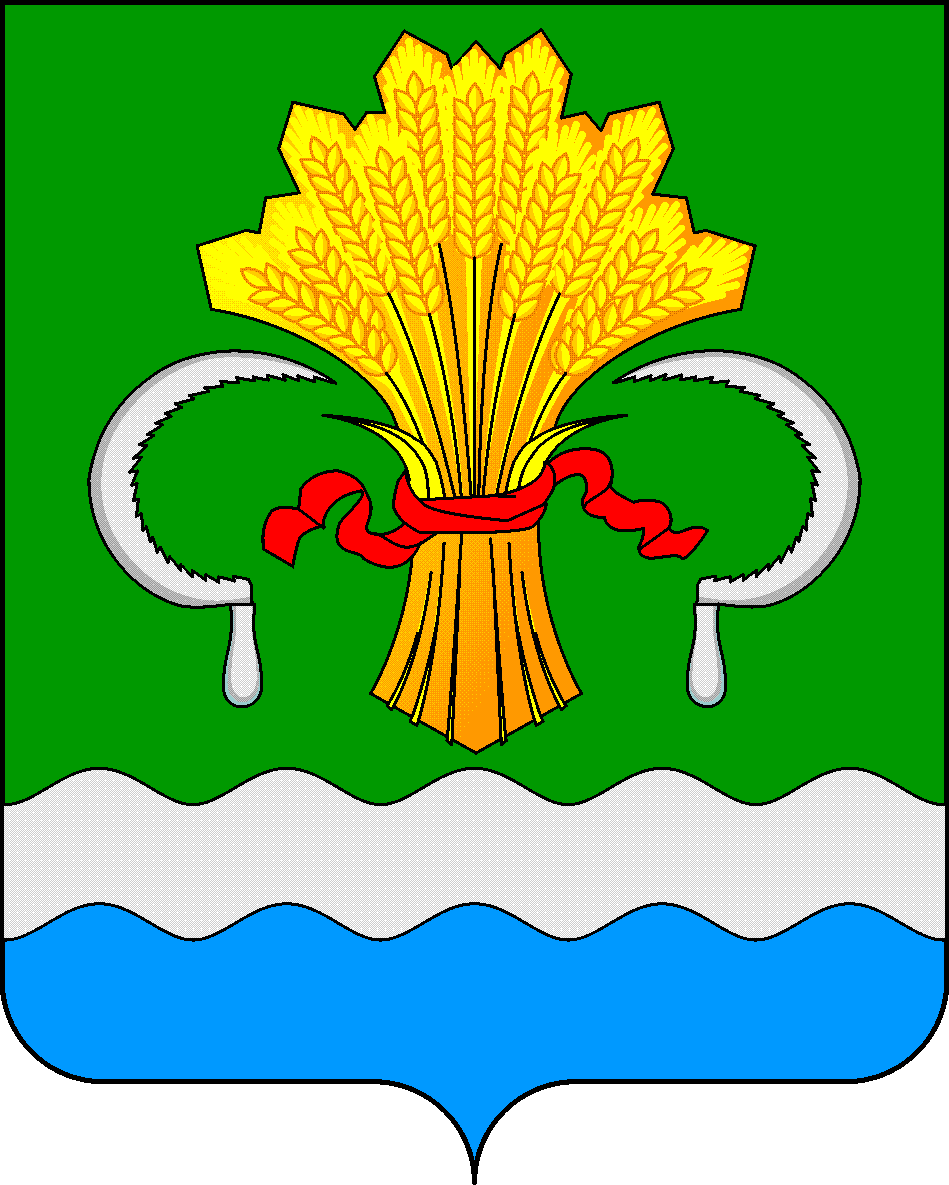  МУНИЦИПАЛЬНОГО РАЙОНА РЕСПУБЛИКИ ТАТАРСТАНул.М.Джалиля, д.23/33, г. Мамадыш, Республика Татарстан, 422190ТАТАРСТАН РЕСПУБЛИКАСЫНЫҢМАМАДЫШ МУНИЦИПАЛЬ РАЙОНЫНЫҢ БАШКАРМА КОМИТЕТЫМ.Җәлил ур, 23/33 й., Мамадыш ш., Татарстан Республикасы, 422190     Тел.: (85563) 3-15-00, 3-31-00, факс 3-22-21, e-mail: mamadysh.ikrayona@tatar.ru, www.mamadysh.tatarstan.ru     Тел.: (85563) 3-15-00, 3-31-00, факс 3-22-21, e-mail: mamadysh.ikrayona@tatar.ru, www.mamadysh.tatarstan.ru     Тел.: (85563) 3-15-00, 3-31-00, факс 3-22-21, e-mail: mamadysh.ikrayona@tatar.ru, www.mamadysh.tatarstan.ru    Постановление№ 158    Постановление№ 158                    Карарот «05»    05     2021 г.Наименование показателя доступности для инвалидов и услугЕдиницаизмеренияЗначения показателейЗначения показателейЗначения показателейЗначения показателейЗначения показателейЗначения показателейЗначения показателейСтруктурное подразделение (должностное лицо) ответственное за мониторинг и достижение запланированных показателей доступности для инвалидов объектов и услугНаименование показателя доступности для инвалидов и услугЕдиницаизмерения2021год2022год2023год2024год2025год2026год2027годСтруктурное подразделение (должностное лицо) ответственное за мониторинг и достижение запланированных показателей доступности для инвалидов объектов и услугУдельный весь введенных с июля 2021 года в эксплуатацию объектов социальной, инженерной и транспортной инфраструктуры, в которых предоставляются услуги населению, а так же используемых для перевозки населения транспортных средств, полностью соответствующим требованиям доступности для инвалидов и услуг (от общего количества вновь вводимых объектов и используемых для перевозки населения транспортных средств)%0506080100100100Заместитель руководителя Исполнительного комитетаМамадышского муниципального района 2. Удельный весь существующих объектов социальной, инженерной и транспортной инфраструктуры, которые в результате проведения после июля 2021 года на них капитального ремонт, реконструкции, модернизацииполностью соответствует требованиям доступности для инвалидов объектов и услуг (от общего количество объектов, прошедших капитальный ремонт, реконструкции, модернизацию)%0102336506886Заместитель руководителя Исполнительного комитета  Мамадышского муниципального района3. Удельный весь существующих объектов(от общего количество объектов , на которых в настоящее время невозможно полностью обеспечить доступность с учетом потребностей инвалидов) на которых до проведения капитального ремонта или реконструкции обеспечиваются доступ инвалидов%0907764503214Заместитель руководителя Исполнительного комитета  Мамадышского муниципального района4. Удельный весь объектов, на которых обеспечиваются условия индивидуальной мобильности инвалидов и возможность для самостоятельного их передвижения по зданию и (при необходимости по территории объекта), в том числе имеются;поручнипандусы.доступные входные группыдоступные санитарно-гигиенические помещения 4.5 достаточная ширина дверных проемов в стенах, лестничных площадок%273650637790100Руководители организаций и предприятий5. Удельный весь объектов, на которых обеспечено дублирование необходимой для инвалидов звуковой и зрительной информации, а также надписей, знаков и иной текстовой и графической информации знаками, выполненными рельефно-точечным шрифтом Брайля и на контрастном фоне.%102326456183100Руководители организаций и предприятий6. Удельный вес объектов, на которых обеспечено сопровождение инвалидов, имеющих стойкие расстройства функции зрения и самостоятельного передвижения и оказание им помощи.%582030405060Руководители организаций и предприятий7. Доля сотрудников, предоставляющих услуги населению и прошедших инструктирование или обучение для работы с инвалидами, по вопросам, связанным с обеспечением доступности для них объектов и услуг в сферах социальной защиты населения, труда и занятости здравоохранения, образования, культуры, транспорта, связи и информации, физической культуры и спорта, торговли, ЖКХ и архитектуры%581010101010Руководители организаций и предприятий8. Доля работников организаций, на которых административнораспорядительным актом возложено оказание инвалидам помощи при предоставления им услуги (от общего количество сотрудников персонала, предоставляющих данные услуги)%581010101010Руководители организаций и предприятий9.Удельный весь объектов в сфере социальной защиты населения, труда и занятости здравоохранения, образования, культуры, транспорта, связи и информации, физической культуры и спорта, торговли, ЖКХ и архитектуры имеющих утвержденные паспорта доступности объектов и предоставляемых на них услуг (от общего количества)%80100100100100100100Руководители организаций и предприятийНаименованиемероприятияНормативный правовой акт, иной документ, которым предусмотрено проведение мероприятияОтветственныеисполнителиСрок реализацииПланируемые результаты влияния мероприятия на повышение значения показателя доступности для инвалидов объектов и услугСовершенствование нормативно-правовых и организационных механизмов формирования доступной среды жизнедеятельности инвалидов идругих МГН на территории Мамадышского муниципального районаСовершенствование нормативно-правовых и организационных механизмов формирования доступной среды жизнедеятельности инвалидов идругих МГН на территории Мамадышского муниципального районаСовершенствование нормативно-правовых и организационных механизмов формирования доступной среды жизнедеятельности инвалидов идругих МГН на территории Мамадышского муниципального районаСовершенствование нормативно-правовых и организационных механизмов формирования доступной среды жизнедеятельности инвалидов идругих МГН на территории Мамадышского муниципального районаСовершенствование нормативно-правовых и организационных механизмов формирования доступной среды жизнедеятельности инвалидов идругих МГН на территории Мамадышского муниципального районаПринятие постановления о обучении для работы с инвалидами, по вопросам связанным с обеспечением доступности для них объектов и услуг в сферах социальной защиты населения, труда и занятости здравоохранения, образования, культуры, транспорта, связи и информации, физической культуры и спорта, торговли, ЖКХИсполнительный комитет  Мамадышского  муниципального районаПри необходимостиОбеспечение доступности зданий и сооруженийОсуществление мониторинга напряженности безбарьерной среды жизнедеятельности инвалидов на территории районаОтдел  инфраструктурного развития Исполнительного комитета Мамадышского муниципального района2021-2027Своевременная корректировка планов на основании показателей мониторингаПовышение уровня доступности приоритетных объектов и услуг в приоритетных сферах жизнедеятельности инвалидов и других МГН на территории района. Оборудование объектов социальной инфраструктуры с целью обеспечения доступности для инвалидов.Повышение уровня доступности приоритетных объектов и услуг в приоритетных сферах жизнедеятельности инвалидов и других МГН на территории района. Оборудование объектов социальной инфраструктуры с целью обеспечения доступности для инвалидов.Повышение уровня доступности приоритетных объектов и услуг в приоритетных сферах жизнедеятельности инвалидов и других МГН на территории района. Оборудование объектов социальной инфраструктуры с целью обеспечения доступности для инвалидов.Повышение уровня доступности приоритетных объектов и услуг в приоритетных сферах жизнедеятельности инвалидов и других МГН на территории района. Оборудование объектов социальной инфраструктуры с целью обеспечения доступности для инвалидов.Повышение уровня доступности приоритетных объектов и услуг в приоритетных сферах жизнедеятельности инвалидов и других МГН на территории района. Оборудование объектов социальной инфраструктуры с целью обеспечения доступности для инвалидов.Доступность зданийДоступность зданийДоступность зданийДоступность зданийДоступность зданийВнесение данных паспортов доступности социальных объектов в автоматизированную систему учета «Доступная среда»Руководителиорганизаций2021-2027Систематизация сведений об объектах Мамадышского муниципального районаДоступность жильяДоступность жильяДоступность жильяДоступность жильяДоступность жильяОборудование элементов доступности на объектах жилищно -коммунального хозяйства:- установка откидного пандусана основании обращений граждан (при необходимости)Отделинфраструктурного развития Исполнительного комитета Мамадышского муниципального района2021-2027Обеспечение безбарьерной среды жизнедеятельности на 1 объект жилищно-коммунального хозяйстваДоступность учреждений образованияДоступность учреждений образованияДоступность учреждений образованияДоступность учреждений образованияДоступность учреждений образованияМуниципальные бюджетные общеобразовательные и дошкольные учреждения района   Мамадышского муниципального районаМуниципальные бюджетные общеобразовательные и дошкольные учреждения района   Мамадышского муниципального районаМКУ «Отдел образования» Исполнительного комитета Мамадышского2021-2027Создание доступной среды для инвалидов на базе образовательного учреждения районаМуниципальные бюджетные общеобразовательные и дошкольные учреждения района   Мамадышского муниципального районаНа основании потребностимуниципальногорайонаСоздание доступной среды для инвалидов на базе образовательного учреждения районаМуниципальные бюджетные общеобразовательные и дошкольные учреждения района   Мамадышского муниципального районаМуниципальные бюджетные общеобразовательные и дошкольные учреждения района   Мамадышского муниципального районаДоступность учреждений физической культуры и спортаДоступность учреждений физической культуры и спортаДоступность учреждений физической культуры и спортаДоступность учреждений физической культуры и спортаДоступность учреждений физической культуры и спортаМуниципальные бюджетные спортивные учреждения   Мамадышского муниципального районаНа основании мониторинга потребности в модернизации объектов спортаМКУ «Отдел по делам молодежи и спорту»2021-2027Создание доступной среды для инвалидовДоступность учреждений культурыДоступность учреждений культурыДоступность учреждений культурыДоступность учреждений культурыДоступность учреждений культурыДоступность учреждений культурыМуниципальные бюджетные культурные учреждения   Мамадышского муниципального районаНа основании мониторинга потребности в модернизации объектов культурного назначенияМКУ «Отдел культуры»2021-2027Создание доступной среды для инвалидов на базе учреждений культурыСоздание доступной среды для инвалидов на базе учреждений культурыДоступность труда и занятости инвалидовДоступность труда и занятости инвалидовДоступность труда и занятости инвалидовДоступность труда и занятости инвалидовДоступность труда и занятости инвалидовДоступность труда и занятости инвалидовОбеспечение трудоустройства инвалидов на специально созданные рабочие места.Центр занятости населения2021-20272021-2027Увеличение количества инвалидов, трудоустроенных на специально созданные рабочие местаДоступность образования для инвалидовДоступность образования для инвалидовДоступность образования для инвалидовДоступность образования для инвалидовДоступность образования для инвалидовДоступность образования для инвалидовИнформационное обеспечение дистанционного образования детей- инвалидов.МКУ «Отдел образования»2021-20272021-2027Обеспечение доступности образования для детей - инвалидовУчастие инвалидов в культурной и спортивной жизниУчастие инвалидов в культурной и спортивной жизниУчастие инвалидов в культурной и спортивной жизниУчастие инвалидов в культурной и спортивной жизниУчастие инвалидов в культурной и спортивной жизниУчастие инвалидов в культурной и спортивной жизниОрганизация и проведение социокультурных и спортивных мероприятий с участием лиц с ограниченными возможностями здоровья.МКУ «Отдел по делам молодежи и спорту», МКУ  «Отдел культуры», общество инвалидов района, общество слепых2021-20272021-2027Увеличение количества инвалидов из числа граждан с ограниченными возможностями здоровья, привлеченных к участию в социокультурных и спортивных мероприятийИнформационные и просветительские мероприятия, направленные на преодоление социальной разобщенности в обществе и формирование позитивного отношения к проблеме обеспечения доступной среды жизнедеятельности для инвалидов и других маломобильных групп населенияИнформационные и просветительские мероприятия, направленные на преодоление социальной разобщенности в обществе и формирование позитивного отношения к проблеме обеспечения доступной среды жизнедеятельности для инвалидов и других маломобильных групп населенияИнформационные и просветительские мероприятия, направленные на преодоление социальной разобщенности в обществе и формирование позитивного отношения к проблеме обеспечения доступной среды жизнедеятельности для инвалидов и других маломобильных групп населенияИнформационные и просветительские мероприятия, направленные на преодоление социальной разобщенности в обществе и формирование позитивного отношения к проблеме обеспечения доступной среды жизнедеятельности для инвалидов и других маломобильных групп населенияИнформационные и просветительские мероприятия, направленные на преодоление социальной разобщенности в обществе и формирование позитивного отношения к проблеме обеспечения доступной среды жизнедеятельности для инвалидов и других маломобильных групп населенияОсвещение в средствах массовой информации мероприятий по обеспечению доступности объектов социальной инфраструктуры.Сектор по связям с общественностью и СМИ Исполнительного комитета Мамадышского муниципального района2021-2027Информирование общественности о необходимости создания условий для безбарьерной среды жизнедеятельности инвалидов